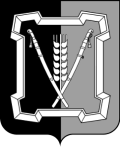 АДМИНИСТРАЦИЯ  КУРСКОГО  МУНИЦИПАЛЬНОГО  ОКРУГАСТАВРОПОЛЬСКОГО КРАЯП О С Т А Н О В Л Е Н И Е01 июля 2024 г.	ст-ца Курская	       № 654О признании утратившим силу подпункта 2.2 пункта 2 постановления адми-нистрации Курского муниципального округа Ставропольского края от 
17 января . № 21 «О создании конкурсной комиссии по проведению открытого конкурса по отбору управляющей организации для управления многоквартирными домами на территории Курского муниципального округа Ставропольского края»Администрация Курского муниципального округа Ставропольского краяПОСТАНОВЛЯЕТ:1. Признать утратившим силу подпункт 2.2 пункта 2 постановления администрации Курского муниципального округа Ставропольского края от 17 января . № 21 «О создании конкурсной комиссии по проведению открытого конкурса по отбору управляющей организации для управления многоквартирными домами на территории Курского муниципального округа Ставропольского края».2. Признать утратившим силу постановление администрации Курского муниципального округа Ставропольского края от 02 июня . № 523 «О внесении изменений в состав конкурсной комиссии по проведению открытого конкурса по отбору управляющей организации для управления многоквартирными домами на территории Курского муниципального округа Ставропольского края, утвержденный постановлением администрации Курского муниципального округа Ставропольского края от 17 января . № 21».3. Отделу по организационным и общим вопросам администрации Курского муниципального округа Ставропольского края официально обнародовать настоящее постановление на официальном сайте администрации Курского муниципального округа Ставропольского края в информационно-теле-коммуникационной сети «Интернет».4. Настоящее  постановление  вступает  в силу со дня его официального2обнародования на официальном сайте администрации Курского муниципального  округа  Ставропольского  края  в   информационно-телекоммуника-ционной сети «Интернет». Временно исполняющий полномочия главы Курского муниципального округа Ставропольского края, первый заместитель главыадминистрации Курского муниципального округа Ставропольского края			                                         П.В.Бабичев